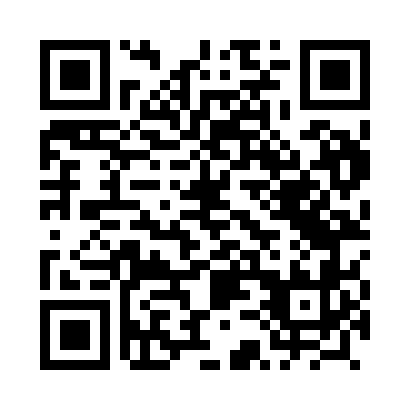 Prayer times for Rarwino, PolandWed 1 May 2024 - Fri 31 May 2024High Latitude Method: Angle Based RulePrayer Calculation Method: Muslim World LeagueAsar Calculation Method: HanafiPrayer times provided by https://www.salahtimes.comDateDayFajrSunriseDhuhrAsrMaghribIsha1Wed2:415:2012:546:048:2910:592Thu2:405:1812:546:058:3111:003Fri2:395:1612:546:068:3311:014Sat2:385:1412:546:078:3411:025Sun2:375:1212:536:088:3611:026Mon2:365:1012:536:098:3811:037Tue2:355:0812:536:108:4011:048Wed2:355:0612:536:118:4211:059Thu2:345:0412:536:138:4311:0510Fri2:335:0212:536:148:4511:0611Sat2:325:0012:536:158:4711:0712Sun2:324:5912:536:168:4911:0713Mon2:314:5712:536:178:5011:0814Tue2:304:5512:536:188:5211:0915Wed2:304:5412:536:198:5411:1016Thu2:294:5212:536:208:5511:1017Fri2:284:5012:536:218:5711:1118Sat2:284:4912:536:218:5911:1219Sun2:274:4712:536:229:0011:1320Mon2:274:4612:536:239:0211:1321Tue2:264:4412:536:249:0311:1422Wed2:264:4312:546:259:0511:1523Thu2:254:4212:546:269:0611:1524Fri2:254:4012:546:279:0811:1625Sat2:244:3912:546:289:0911:1726Sun2:244:3812:546:289:1111:1727Mon2:234:3712:546:299:1211:1828Tue2:234:3512:546:309:1311:1929Wed2:234:3412:546:319:1511:1930Thu2:224:3312:546:329:1611:2031Fri2:224:3212:556:329:1711:21